Section 7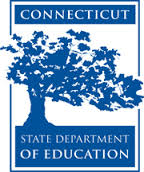 Connecticut Core Standards for MathematicsGrades K–5Systems of Professional LearningConnecticut Core Standards Systems of Professional Learning The material in this guide was developed by Public Consulting Group in collaboration with staff from the Connecticut State Department of Education and the RESC Alliance. The development team would like to specifically thank Ellen Cohn, Charlene Tate Nichols, and Jennifer Webb from the Connecticut State Department of Education; Leslie Abbatiello from ACES; and Robb Geier, Elizabeth O’Toole, and Cheryl Liebling from Public Consulting Group. The Systems of Professional Learning project includes a series of professional learning experiences for Connecticut Core Standards District Coaches in English Language Arts, Mathematics, Humanities, Science, Technology, Engineering, Mathematics (STEM), and Student/Educator Support Staff (SESS).Participants will have continued support for the implementation of the new standards through virtual networking opportunities and online resources to support the training of educators throughout the state of Connecticut.Instrumental in the design and development of the Systems of Professional Learning materials from PCG were: Sharon DeCarlo, Debra Berlin, Jennifer McGregor, Judy Buck, Michelle Wade, Nora Kelley, Diane Stump, and Melissa Pierce. Published 2014. Available online at http://ctcorestandards.org/Session at-a-GlanceSection 7: Moving Forward with the CCS-Math Implementation (20 minutes)Training Objectives:To provide participants with the opportunity to work collaboratively to identify common coach and teacher needs around implementing and supporting the implementation of the CCS-Math. In this short but focused section, participants will work collaboratively to discuss and identify coach and teacher needs around implementing and supporting the implementation of the CCS-Math. Groups will work to answer implementation and support questions on the Needs for Supporting the Implementation of the CCS-Math worksheet and will identify three common needs for each stakeholder. This section will wrap-up with each group writing their common needs on a sticky note and placing it on a piece of chart paper labeled “Teacher Needs” and “Coach Needs”. Time permitting, the facilitator will go over the needs posted and elicit feedback from the larger group. Supporting Documents:Needs for Supporting the Implementation of the CCS-MathMaterials:Chart paper, markers, sticky notesPowerPoint Slides:73–74Session ImplementationModule 3Facilitator GuideFocus on Teaching and Learning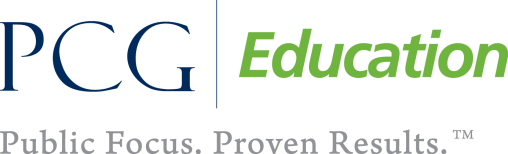 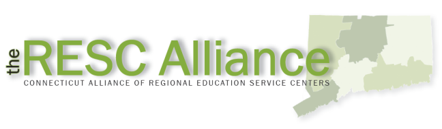 Section 7Section 7Slide 73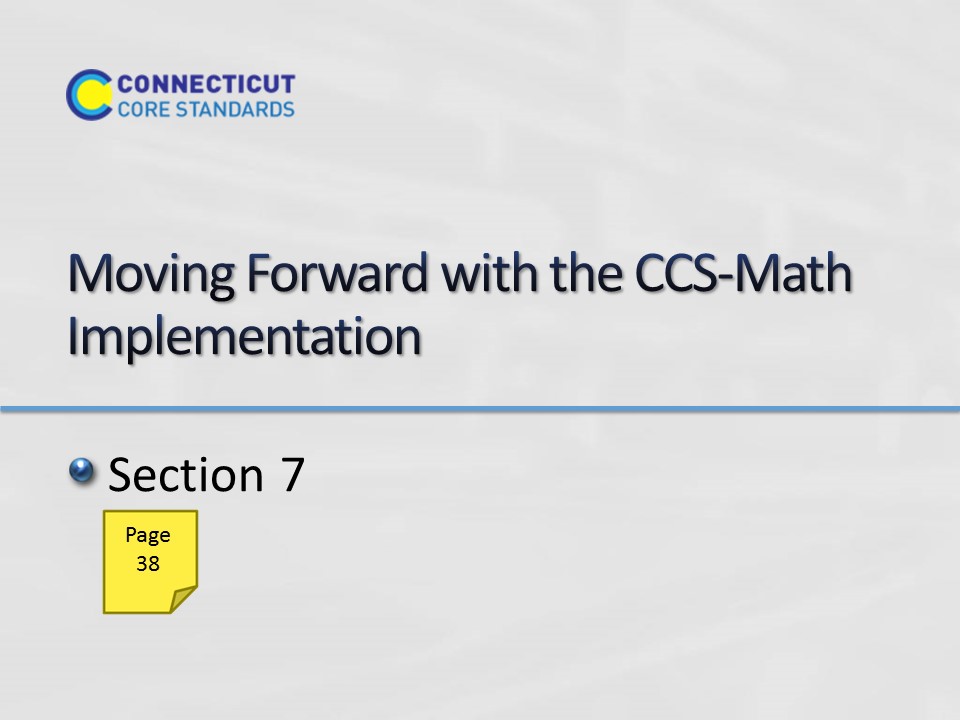 Section 7: Moving Forward with the CCS-Math ImplementationSection 7 Time: 20 minutesSection 7 Training Objectives:To provide participants with the opportunity to work collaboratively to identify common coach and teacher needs around implementing and supporting the implementation of the CCS-Math. Section 7 Outline:In this short but focused section, participants will work collaboratively to discuss and identify coach and teacher needs around implementing and supporting the implementation of the CCS-Math. Groups will work to answer implementation and support questions on the Needs Identification worksheet and will identify three common needs for each stakeholder. This section will wrap-up with each group writing their common needs on a sticky note and placing it on a piece of chart paper labeled Teacher Needs and Coach Needs. Time permitting, the facilitator will go over the needs posted and elicit feedback from the larger group. Supporting DocumentsNeeds Identification worksheetSection 7 MaterialsChart paperMarkersSticky notesSection 7: Moving Forward with the CCS-Math ImplementationSection 7 Time: 20 minutesSection 7 Training Objectives:To provide participants with the opportunity to work collaboratively to identify common coach and teacher needs around implementing and supporting the implementation of the CCS-Math. Section 7 Outline:In this short but focused section, participants will work collaboratively to discuss and identify coach and teacher needs around implementing and supporting the implementation of the CCS-Math. Groups will work to answer implementation and support questions on the Needs Identification worksheet and will identify three common needs for each stakeholder. This section will wrap-up with each group writing their common needs on a sticky note and placing it on a piece of chart paper labeled Teacher Needs and Coach Needs. Time permitting, the facilitator will go over the needs posted and elicit feedback from the larger group. Supporting DocumentsNeeds Identification worksheetSection 7 MaterialsChart paperMarkersSticky notesSection 7: Moving Forward with the CCS-Math ImplementationSection 7 Time: 20 minutesSection 7 Training Objectives:To provide participants with the opportunity to work collaboratively to identify common coach and teacher needs around implementing and supporting the implementation of the CCS-Math. Section 7 Outline:In this short but focused section, participants will work collaboratively to discuss and identify coach and teacher needs around implementing and supporting the implementation of the CCS-Math. Groups will work to answer implementation and support questions on the Needs Identification worksheet and will identify three common needs for each stakeholder. This section will wrap-up with each group writing their common needs on a sticky note and placing it on a piece of chart paper labeled Teacher Needs and Coach Needs. Time permitting, the facilitator will go over the needs posted and elicit feedback from the larger group. Supporting DocumentsNeeds Identification worksheetSection 7 MaterialsChart paperMarkersSticky notesSlide 74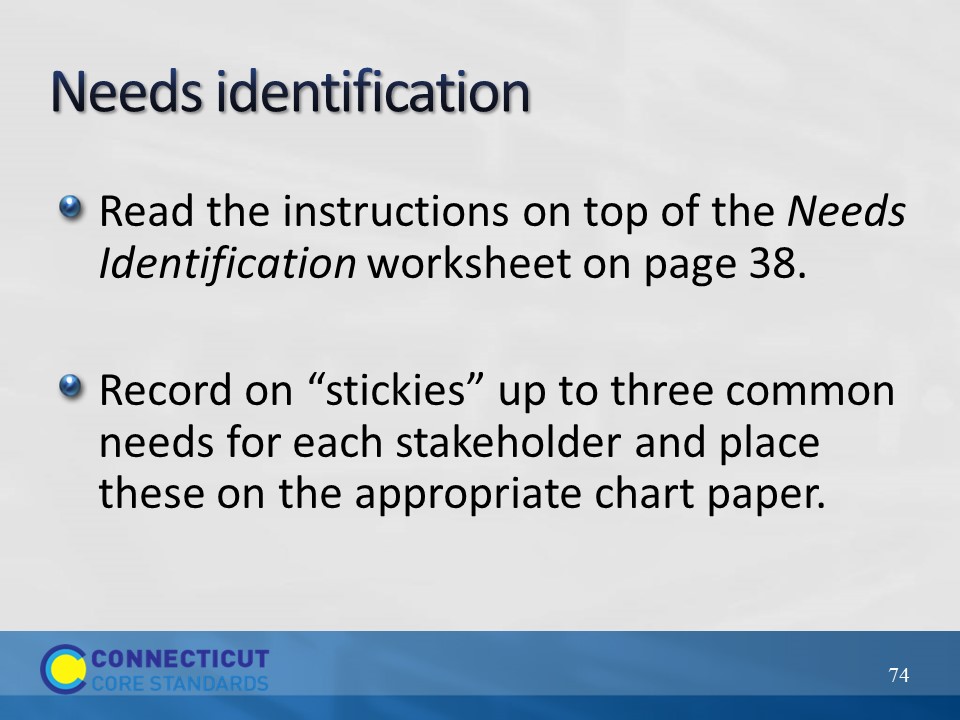 Tell participants that they will now work collaboratively to discuss and identify coach and teacher needs around implementing and supporting the implementation of the CCS-Math. Have them turn to page 38 in their Participant Guide and follow along as you provide the instructions. Have each group write their common needs on a sticky note and place it on the piece of chart paper labeled Teacher Needs or Coach Needs. Time permitting, go over the needs posted and elicit feedback from the larger group. Tell participants that they will now work collaboratively to discuss and identify coach and teacher needs around implementing and supporting the implementation of the CCS-Math. Have them turn to page 38 in their Participant Guide and follow along as you provide the instructions. Have each group write their common needs on a sticky note and place it on the piece of chart paper labeled Teacher Needs or Coach Needs. Time permitting, go over the needs posted and elicit feedback from the larger group. Tell participants that they will now work collaboratively to discuss and identify coach and teacher needs around implementing and supporting the implementation of the CCS-Math. Have them turn to page 38 in their Participant Guide and follow along as you provide the instructions. Have each group write their common needs on a sticky note and place it on the piece of chart paper labeled Teacher Needs or Coach Needs. Time permitting, go over the needs posted and elicit feedback from the larger group. 